Article Original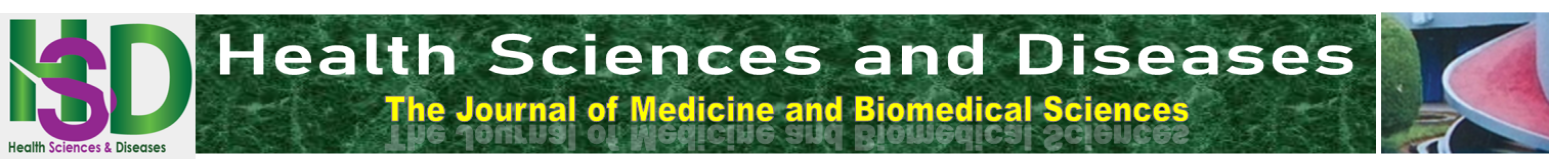 Urgences Urologiques : Aspects Épidémiologiques, Cliniques et Thérapeutiques à l’Hôpital Central De YaoundéUrological emergencies : Epidemiological, clinical and therapeutic profile at the Yaoundé Central HospitalOwon’Abessolo PF1, Mayopa CF1, Mekeme J1, Fouda JC1, Biyouma MDC1, Dongmo G1, Angwafor F1, Sosso MA1INTRODUCTIONComme toutes les spécialités médico-chirurgicale, l’urologie compte une part importante de pathologies à caractère urgent. Elles sont nombreuses et variées et peuvent être réparties en cinq grands ensembles : traumatiques, infectieuses, obstructives, génito-scrotales et hématiques [1]. Elles représentent un motif fréquent de consultation et d’hospitalisation au sein des services des urgences avec prêt de 80% d’hommes ayant en moyenne 60 ans, ceci à cause de la prédominance des affections prostatiques dans cette tranche d’âge [2, 3]. Elles peuvent différer d’un centre à l’autre sur le plan épidémiologique, mais également dans la prise en charge, ceci selon le niveau du plateau technique et les ressources humaines disponibles.Aussi l’intérêt de cette étude est d’établir le profil épidémiologique, clinique et thérapeutique des urgences urologiques dans notre contexte à l’Hôpital Central de Yaoundé (HCY).PATIENTS ET MÉTHODESIl s’agissait d’une étude descriptive avec mode de collecte de données rétrospectif. Elle s’est déroulée dans le service d’urologie et le service des urgences chirurgicales de l’HCY, sur une période de 75 mois allant du 1er janvier 2012 au 31 mars 2019.Les données ont été collectées à travers la consultation des registres du bloc opératoire, les registres d’hospitalisations et les dossiers médicaux stockés à la salle des archives du bloc opératoire et du service d’urologie.Nous avons inclus les urgences urologiques reçues dans le service des urgences et en consultation dans le service d’urologie. Les dossiers médicaux incomplets et inexploitables ont été exclus.Les caractéristiques sociodémographiques, les présentations cliniques ainsi que les différentes modalités thérapeutiques étaient les principales variables étudiées.L’analyse des données a été réalisée à l’aide du logiciel Epi info 7.0.RÉSULTATSAu cours de la période d’étude nous avons consulté 463 dossiers de patients admis pour urgences ; 61 dossiers ont été exclus selon nos critères de départ nous donnant ainsi un échantillon de 402 dossiers de patients.L’âge moyen de nos patients était de 51,6 ans avec des extrêmes de 6 mois et 95 ans. Un regroupement par tranches de 15 ans a fait apparaître un pic de fréquence entre 61 et 75 ans.Le sexe masculin était le plus représenté avec 370 (92 %) d’hommes pour 32 (8%) de femmes soit un sex-ratio de 12,3.Les différentes urgences urologiques rencontrées dans notre étude sont indiquées dans le tableau I ci-dessus. Les principales urgences reçues étaient la rétention aiguë d’urine vésicale 120(29,9%), l’hématurie 75(18,7%.) et les traumatismes uro-génitaux 57(14, 2%).En ce qui concerne l’aspect clinique des urgences urologiques à l’HCY, les principales étiologies des rétentions aiguës d’urine étaient les tumeurs prostatiques (80,8%). L’hématurie était d’origine tumorale (vessie et prostate) à 77,3% ; lithiasique à 6,7% et infectieuse à 4%. La gangrène de fournier était retrouvée dans 70% des cas sur un terrain de diabète. Les étiologies retrouvées étaient l’abcès périnéal (72,7%), des infections urogénitales (11,3%) et idiopathique (6,8%). La colique néphrétique était principalement d’origine lithiasique (88,1%). Le priapisme était surtout rencontré dans le cadre de crise vaso-occlusive chez les patients drépanocytaires (85,7%).Les traumatismes urogénitaux les plus retrouvés étaient ceux des urètres 26 (45,6%) suivit des reins 9 (15,8%) et des bourses 8 (14%) tableau II.Pour ce qui est de l’aspect thérapeutique (tableau III), Les gestes réalisés étaient la cystostomie (25,4%), le traitement médicamenteux (20%), le décaillotage et lavage vésical (16,5%). Le traitement était chirurgical dans 65,8% et consistait en des scrototomies exploratrices, débridement, orchidopexie, uréthroplastie.Nous avons enregistré 5 décès en urgence soit un taux de mortalité de 1,2%.Après traitement d’urgence, 351(87,3%) patients ont été hospitalises contre 43 (10,7%) dont le traitement a été effectué en ambulatoire.La durée moyenne d’hospitalisation était de 16 jours.DISCUSSIONDe nombreuses études y compris la nôtre confirment la nette prédominance masculine au sein des urgences urologiques. Ceci en raison de la grande fréquence des urgences causées par les pathologies urétro-prostatiques. C’est ainsi que nous avons obtenu un sex ratio de 12,3, le sexe masculin étant représenté à 92 %, en concordance avec Halidou et al et Diabaté et al qui retrouvaient respectivement 93,7% et 97,62% [1,4].L’âge moyen dans notre série il était de 51,6 ans avec des extrêmes de 6 mois et 95 ans, 44% des patients avaient plus de 60 ans. En Guinée et au Sénégal, les patients de 60 ans et plus représentaient respectivement 61,38% et 58% des cas. [5, 6].Du point de vue clinique, la rétention aiguë d'urine (RAU) était l'urgence urologique la plus fréquente de notre série avec 29,9% des cas, mais également dans d’autres études menées en Afrique telles qu’au Sénégal, au Togo et en Guinée où elle était retrouvée respectivement à 66,13% , 64% et 73% [3,5,6]. Cependant en Europe, notamment en France elle occuperait la deuxième place après les pyélonéphrites obstructives [7, 8]. En effet dans les pays développés, les patients consultent dès la survenue d'une dysurie alors qu’en Afrique ils consultent très souvent au stade de complication (la rétention aiguë d’urine), ceci pour des raisons socio-économiques et culturelles. Elle constitue ainsi la principale circonstance de découverte des tumeurs prostatiques. Ces résultats sont comparables à ceux de Diabaté et al au Sénégal, de Tfeil et al en Mauritanie ou les tumeurs prostatiques apparaissait comme étiologie principale des RAU dans respectivement 77% et 66,5% des cas [6, 9].L'hématurie occupe la seconde place des urgences urologique dans notre série. Le même constat a été fait en Guinée en 2009 par Bobo Diallo et al qui les retrouvaient dans 9,6% des cas [5]. Cependant pour d’autres études précisément au Sénégal et au Togo elle n’occupe respectivement que la sixième et la quatrième place avec 1,18% et 1,4% [3, 6]. Cette différence peut s’expliquer par le fait que dans certaines pratiques les hématuries intermittentes minimes, sans caillot vésical ne sont pas enregistrées comme urgence [2]. Néanmoins, l’étiologie la plus retrouvée reste la même dans les différentes séries à savoir les tumeurs de la vessie et de la prostate. Leur prise en charge nécessite un decaillotage et une irrigation vésicale en urgence par sonde à double courant [10].Les traumatismes urogénitaux représentaient 14,3% des urgences urologiques dans notre étude. Dans l’étude de Diallo et al, celle de Ouattara en Guinée [5, 6] et la nôtre, les traumatismes fréquents étaient ceux de l’urètre. De manière générale les circonstances de survenue étaient dominées par les accidents de la voie publique telle que l’avait déjà démontré Ouattara et al dans son étude [11]. Le principal geste posé en urgence était donc une cystostomie sus pubienne de drainage ; la réparation chirurgicale se faisant à distance du traumatisme.Les infections urogénitales apparaissent diverses et variées dans toutes les études mais sont dominées dans notre étude par les Gangrène de Fournier (11%) (Figure 2 A) tout comme dans l’étude menée par Tfeil et al [9], mais contrairement à Diabaté et al [6] où elles sont dominées par les orchi-épydidimites aiguës. L’abcès périnéal a état la principale étiologie et la majorité des patients étaient diabétiques avec notion de mauvaise observance au traitement. Ces constats ont également été faits par Rimtebaye K et al au Tchad en 2009 [12]. Le traitement reposait sur une bi ou triantibiotherapie et sur des débridements chirurgicaux (Figure 2 B).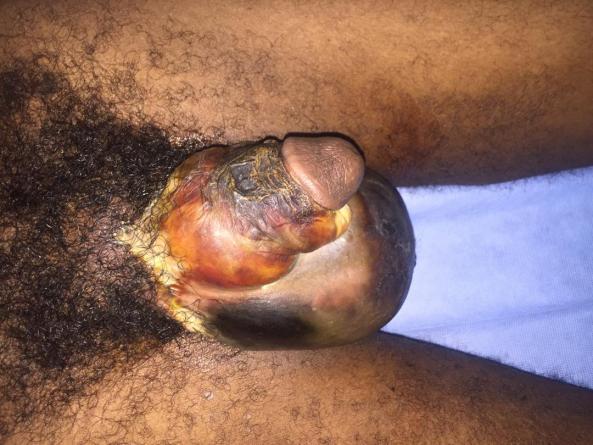 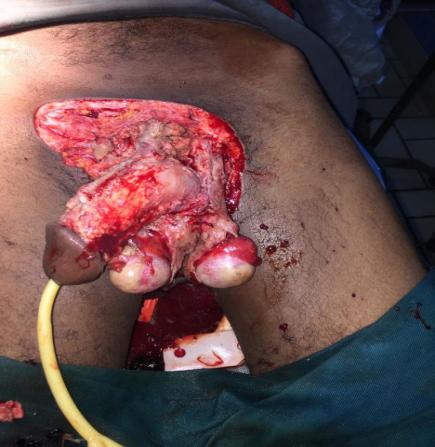 Les coliques néphrétiques apparaissent dans de faibles proportions dans notre série. Le même constat a été fait dans la plupart des études menées en Afrique telles que Diallo et al en Guinée et Tengue k et al au Togo qui retrouvaient respectivement 4,2% et 2,3% de coliques néphrétiques chez leurs patients [3, 5]. Cependant elles occupe la deuxième place dans les études menées en France par Martin et al en avec 17,42%, ceci pourrait s’expliquer par l’importance de la prévalence de la maladie lithiasique, sans cesse croissante dans les pays occidentaux, qui avoisine actuellement en France 10% de la population générale [8, 9]. L’étiologie principale retrouvée est néanmoins la même dans les différentes séries à savoir les pathologies lithiasiques. La prise en charge en urgence reposait principalement sur le traitement médicamenteux antalgique et le traitement de l’obstacle se faisait à distance de l’épisode aiguë conformément au Consensus de la Société Francophone d’Urgences Médicales [10].La torsion du cordon spermatique représentait 4,3% des cas de notre série. Elle aboutissait à l’orchidectomie dans 41,2% des cas du fait de la nécrose testiculaire. Ce taux élevé d’orchidectomie est également retrouvé dans d’autres séries camerounaise 57,57% et sénégalaise 50% [6,13]. Ce taux élevé d’orchidectomie pourrait s’expliquer par le long délai de consultation des patients pour des douleurs aiguës des bourses dans notre contexte du fait des aléas économiques et de l’influence de la médecine traditionnel.Le priapisme représentait 1,8% des cas de notre série. Ces chiffres concordent avec ceux obtenus au Sénégal 1,2% et en Mauritanie 1,75% [6,9]. Cependant il est beaucoup plus rare voire absent dans les séries occidentales [7]. L’étiologie principale étant la drépanocytose qui est une pathologie principalement de la race noire. Elle est ainsi retrouvée dans notre série dans 87,5% des cas de priapisme. La prise en charge consistait principalement en la réalisation de ponctions des corps caverneux. Au Sénégal, Diabaté et al relevaient que l’anastomose cavernospongieuse étaient le geste le plus réalisé dans leur série ceci dû au fait que les patients consultaient en moyenne 48 heures après le début des symptômes, ce qui rendait la ponction inefficace dans la majorité des cas [1].Les accidents de circoncisions n’étaient pas fréquents dans notre série. Nous avons colligé 8 cas en 5 ans, soit 5 cas de lésions de l’urètre, 2 amputations partielles du gland et 1 cas d’hémorragie persistante. Ces chiffres sont en accord avec ceux de Tengue k et al au Togo et de Avakoudjo et al au Bénin qui obtenaient respectivement environ 1,5 et 1 cas par an [3,14]. Cependant pour Bobo Diallo et al en Guinée, et Tfeil et al en Mauritanie, les chiffres étaient nettement plus élevés soit respectivement 5,5 cas, et 3,8 cas par ans [5,9]. Ces complications font suite à des circoncisions réalisées par des tradipraticiens, et des agents paramédicaux pour la plupart en dehors du service de sante approprie et sans examens complémentaires préalables. le traitement a été chirurgical dans 87,5% des cas dans notre série, ce qui concorde avec les chiffres de Bobo Diallo et al dont les chiffres s’élevait à 93% [6]. Il aura constitué en 5 urétroplasties et 2 réimplantations de gland.CONCLUSIONLes urgences urologiques à l’Hôpital central de Yaoundé sont l’apanage du sujet âgé de sexe masculin, avec une forte prédominance des retentions aiguës d’urines sur tumeurs prostatiques, les hématuries et les traumatismes urogénitaux. Nous avons relevé d’importantes similitudes épidémiologiques et thérapeutiques de ces urgences urologiques à l’HCY et les structures hospitalières d’Afrique subsaharienne, mais une grande différence entre avec les pays occidentaux ceci notamment dû à la différence du niveau des ressources humaines et du plateau technique.RÉFÉRENCESDiabaté I, Ondo CZ, Sow I, Ba A, Mboup C. Les urgences urologiques au Centre Hospitalier de Louga, Sénégal: Aspects épidemiologiques et évaluation de la prise en charge. African J Urol. 2015;21(3):181–6.Sidi U, Ben M. Les urgences urologiques guide pratique. African J Urol. 2015;11(3):306-12.Tengue K, Kpatcha TM, Sewa E, Adabra K, Amavi AK, Sikpa K, Botcho GLE. Prise en charge des urgences urologiques au TOGO. 2017;1:331–4.Halidou M, Adamou H, Habou O, Magagi IA. Les urgences urologiques à l’Hopital National de Zinder : aspects épidemiologiques, étiologiques et therapeutiques. African J Urol. 2017;6:16-1.Bobo DA, Bah I, Diallo TMO, Bah OR, Amougou B, Bah MD, et al. Le profil des urgences urologiques au CHU de Conakry, Guinée. Prog en Urol. 2010;20(3):214–8.Fall B, Diao B, Fall PA, Diallo Y, Sow Y, Ondongo AAM, et al. Les urgences urologiques en milieu hospitalier universitaire à Dakar: aspects épidémiologiques, cliniques et thérapeutiques. Prog en Urol. 2008;18(10):650–3.Mondet F, Chartier-Kastler E, Yonneau L, Bohin D, Barrou B, Richard F. Épidémiologie des urgences urologiques en Centre Hospitalier Universitaire. Prog Urol. 2002;12(3):437–42.Martin L, Pillot P, Bardonnaud N, Lillaz J, Chabannes E, Bernardini S, et al. Evaluation de l’activité d’urgences urologiques en Centre Hospitalier Universitaire. Progrès en Urol. 2014;24(1):62–6.Tfeil YO, Elmoctar CA, Ca MO, Jdoud CO. Les urgences urologiques au Centre Hospitalier National de Nouakchott: aspects épid́miologiques, cliniques et thérapeutiques. Andrologie. 2010;20(2):144–7.Khebir M, Fougeras O, Gall C, Santin A, Perrier C, Sureau C, et al. Actualisation 2008 de la 8è Conférence de consensus de la Société francophone d’urgences médicales de 1999. Prise en charge des coliques néphrétiques de l’adulte dans les services d’accueil et d’urgences. Urofrance. 2009;462–73.Ouattara A, Avakoudjo JG, Hounnasso PP, Cisse D, Hodonou FDJM, Gandaho I. Les urgences urologiques traumatiques au CHNU-HKM de Cotonou : aspects épidémiologiques, diagnostiques et thérapeutiques A propos de 32 cas colligés en deux ans. Med Afr Noire. 2013;14(2):5-42.Rimtebaye K, Niang L, Ndoye M, Traore I, Vadandi V, Gueye SM, et al. Gangrene de Fournier : aspects épidémiologique, clinique, diagnostique et thérapeutique au service d’urologie de N’Djamena. 2014;1:91–9Moby ME, Fouda PJ, Sala-Beyeme T, Eboumbou ME, Njifou NA, Tsiagadigui JG, et al. Les urgences andrologiques en milieu urbain au Cameroun : Aspects cliniques et thérapeutiques. Andrologie. 2012 ;22(4):223–6.Avakoudjo JDG, Ouake HI, Ade et al. Les urgences andrologiques dans un service de Chirurgie Générale à PARAKOU (Bénin). African J Urol. 2016;1:301–4.RÉSUMÉIntroduction. Une urgence urologique est une situation clinique critique de l’appareil urologique qui nécessite un geste thérapeutique dans de bref délais. Notre étude a pour objectif de déterminer les aspects épidémiologiques, cliniques et thérapeutiques des urgences urologiques à l’Hôpital central de Yaoundé (HCY). Méthodologie. Il s’agissait d’une étude transversale descriptive avec mode de collecte de données rétrospectif. Elle s’est déroulée dans le service d’urologie et le service des urgences chirurgicales sur une période de 75 mois allant du 1er janvier 2012 au 31 mars 2019. Résultats. Nous avons obtenu un échantillon de 402 patients. La moyenne d’âge était de 51,6 ans avec un pic de fréquence entre 60 et 75 ans. Le sexe masculin était le plus représenté avec un sex ratio de 12,3. Les urgences les plus rencontrées étaient les retentions aiguës d’urine 120 (29,9%), l’hématurie 75 (18,7%), les traumatismes urogénitaux 57 (14,2%), les gangrènes de Fournier 44 (11%) et les coliques néphrétiques 42 (10,5%). Les tumeurs prostatiques étaient l’étiologie de rétention aiguë d’urine dans 80,8% des cas. Les traumatismes urogénitaux étaient dominés par les traumatismes de l’urètre (42,1%). La cystostomie (25,4%), les décaillotages associés aux lavages vésical 66 (16,4%) étaient les gestes thérapeutiques les plus réalisés en urgence. Nous avons constaté 5 (1,2%) décès en urgence et 87,3% des patients ont été hospitalisés pour une durée moyenne de 16 jours. Conclusion. Les urgences urologiques sont l’apanage du sujet âgé de sexe masculin et sont dominées par les retentions aiguës d’urine dont les tumeurs prostatiques sont la cause principale. La maîtrise des techniques de cystostomie est par conséquent un impératif pour la prise en charge initiale de ces urgences.ABSTRACTBackground. Urological emergencies are critical clinical situation of the urological system which requires a therapeutic intervention within a short time. The purpose of our study is to determine the epidemiological, clinical and therapeutic profile of urological emergencies at the Yaoundé Central Hospital (YCH). Methods. It is a descriptive cross-sectional study with retrospective data collection mode. It took place in the urology department and the surgical emergency department over a period of 75 months from January 1, 2012 to March 31, 2019. Results. We obtained a sample of 402 patients. The average age was 51.6 years. The male sex was the most represented with a sexratio of 12.3. The most encountered emergencies were acute urinary retention 120 (29.9%), hematuria 75 (18.7%), urogenital trauma 57 (14.2%), Fournier gangrene 44 (11%) and nephritic colic 42 (10.5%). Prostate tumors were the etiology of acute urine retention in 80.8% of cases. Urogenital trauma was dominated by trauma to the urethra (42.1%). Cystostomy (25.4%), with bladder washes 66 (16.4%) were the most urgent therapeutic procedures. We saw 5 (1.2) emergency deaths and the average of hospitalization was 16 days. Conclusion. Urological emergencies are the prerogative of the elderly male subject and are dominated by acute retention of urine, the primary cause of which is prostate tumors. The mastery of cystostomy techniques is an imperative for the initial management of these emergencies.Tableau I : Distribution des urgences urologiquesTableau I : Distribution des urgences urologiquesTableau I : Distribution des urgences urologiquesPathologien%Rétention aiguë d'urine12029,9Hématurie7518,7Traumatismes uro-génitaux5714,2Gangrène de Fournier4411,0Coliques néphrétiques4210,5Orchi-épididymite174,2Torsion du cordon spermatique174,2Accident de circoncision82,0Priapisme71,7Pyélonéphrite aiguë51,2Prostatite aiguë41,0Anurie obstructive20,5Phimosis20,5Cystite aiguë10,2Tableau II : Topographie des traumatisme urogénitalesTableau II : Topographie des traumatisme urogénitalesTableau II : Topographie des traumatisme urogénitalesTraumatismen%Urètre 2645,6Rein 915,8Bourses 814Vessie 610,5Verge 35,3Plaie scrotale 35,3Amputation du pénis23,5Tableau III : Distribution des actes thérapeutiques réalisés Tableau III : Distribution des actes thérapeutiques réalisés Tableau III : Distribution des actes thérapeutiques réalisés Pathologien%Cystostomie10225,4Traitement médical + surveillance8020Décaillotage + lavage vésical6616,4Cathétérisme urétro-vesical5714,2Débridement (nécrosectomie)4410,9Exploration + suture de plaies112,7Orchidopexie bilatérale102,5Orchidectomie + orchidopexie controlatérale071,7Ponction drainage des corps caverneux071,7Urétroplastie 051,2Scrototomie exploratrice030,7Évacuation de l’hématome + Albuginoraphie030,7Posthectomie020,5Réimplantation du gland020,5Réimplantation pénienne020,5Réimplantation urétérale 010,2